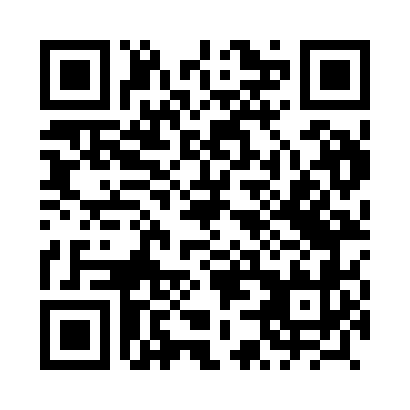 Prayer times for Gwizdow, PolandMon 1 Apr 2024 - Tue 30 Apr 2024High Latitude Method: Angle Based RulePrayer Calculation Method: Muslim World LeagueAsar Calculation Method: HanafiPrayer times provided by https://www.salahtimes.comDateDayFajrSunriseDhuhrAsrMaghribIsha1Mon4:106:0612:355:027:048:532Tue4:086:0412:355:037:068:553Wed4:056:0212:345:057:078:574Thu4:026:0012:345:067:099:005Fri3:595:5812:345:077:119:026Sat3:575:5612:335:087:129:047Sun3:545:5312:335:097:149:068Mon3:515:5112:335:107:159:089Tue3:485:4912:335:117:179:1010Wed3:455:4712:325:137:199:1311Thu3:425:4512:325:147:209:1512Fri3:395:4312:325:157:229:1713Sat3:375:4012:325:167:249:2014Sun3:345:3812:315:177:259:2215Mon3:315:3612:315:187:279:2416Tue3:285:3412:315:197:289:2717Wed3:255:3212:315:207:309:2918Thu3:225:3012:305:217:329:3219Fri3:195:2812:305:227:339:3420Sat3:165:2612:305:237:359:3721Sun3:135:2412:305:247:369:3922Mon3:105:2212:305:257:389:4223Tue3:065:2012:295:267:409:4424Wed3:035:1812:295:277:419:4725Thu3:005:1612:295:287:439:5026Fri2:575:1412:295:307:449:5227Sat2:545:1212:295:317:469:5528Sun2:515:1012:295:317:489:5829Mon2:475:0812:285:327:4910:0030Tue2:445:0712:285:337:5110:03